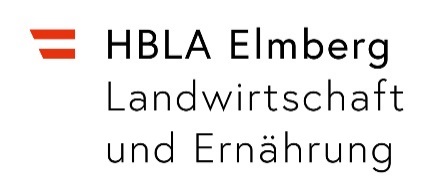 A N M E L D E B O G E N         für die 5-jährige Ausbildung							Ich melde mich für den unten angekreuztenErstwunschschule: 	Schulschwerpunkt an:Zweitwunschschule: 	UnternehmensführungDrittwunschschule: 	LebensmitteltechnologieBitte eintragen! Zutreffendes ankreuzenVom Aufnahmebewerber / Aufnahmebewerberin ausfüllen!Familienname: 	Vorname(n) (laut Geburtsurkunde): wird angemeldet für die 5-jährige Höhere Bundeslehranstalt Elmberg.Beigelegte Dokumente:Geburtsurkunde			Meldezettel			StaatsbürgerschaftsnachweisSchulnachricht/Zeugnis		Elternfragebogen		Ärztliches Attest über Allergie,	  NahrungsmittelunverträglichkeitSemesterzeugnis bitte sofort an die Schule schicken.Bitte in BLOCKBUCHSTABEN ausfüllen;  Zutreffendes ankreuzenErklärung des Erziehungsberechtigten Hiermit nehme ich zur Kenntnis, dass gemäß § 6 Abs. 4 des Schulunterrichtsgesetzes, BGBl.Nr. 472/1986 in der derzeit geltenden Fassung, eine für eine bestimmte Schulart abgelegte Aufnahmeprüfung für dasselbe Schuljahr nicht wiederholt werden darf.Gemäß § 8 des obcit. Gesetzes berechtigt die erfolgreiche Ablegung einer Aufnahmsprüfung – bei Erfüllung der sonstigen Aufnahmsvoraussetzungen – zur Aufnahme in alle Schulen derselben Schulart in jenem Schuljahr, für das sie abgelegt wurde, sowie in den beiden folgenden Schuljahren; in gleicher Weise berechtigt die erfolgreiche Ablegung der Aufnahmsprüfung in eine berufsbildende höhere Schule auch zur Aufnahme in eine berufsbildende mittlere Schule. Unbeschadet davon ist jeder Aufnahmsbewerber jedoch zur nochmaligen Ablegung der Aufnahmsprüfung in den beiden Schuljahren berechtigt, die jenen, für das die Prüfung abgelegt wurde, folgen; macht ein Aufnahmsbewerber von diesem Recht Gebrauch, so ist dem Aufnahmsverfahren jeweils das bessere Prüfungsergebnis zu Grunde zu legen.   Ort				Datum					Unterschrift des Erziehungsberechtigten 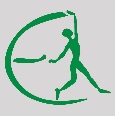 Höhere Bundeslehranstalt für Landwirtschaft und Ernährung ElmbergElmbergweg 65, 4040 Linz, Telefon +43 - (0)732 - 24 56 03, Fax +43 - (0)732 - 24 56 03 - 66,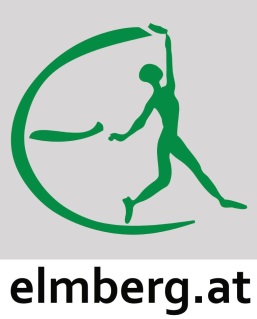 E-Mail:  direktion@elmberg.at, www.elmberg.atPersönliche DatenBitte in BLOCKBUCHSTABEN ausfüllen,  Zutreffendes ankreuzen! 
Bitte beachten Sie vor dem Ausfüllen untenstehende Legende zu 11.,12. und 14.

Schüler/Schülerin: männlich	 weiblichGeburtsdatum/-ort:./ PLZ, Wohnort: Straße, Nr.: E- Mail – Adresse: Bezirk: Bundesland: Staatsbürgerschaft: Muttersprache: 	Religion: SchülerIn versichert bei: Vers.- Anstalt:	Vers. - Nr. (+ Geb.-Dat.) mitversichert bei:
Vater		Vers.- Anstalt:	Vers. - Nr. (+ Geb.-Dat.) Mutter		Vers.- Anstalt:	Vers. - Nr. (+ Geb.-Dat.) in der 8. Schulstufe besuchte Schulform: derzeit (oder zuletzt) besuchte Schulform: 9-jährige Schulpflicht vor Eintritt in die angestrebte Schule erfüllt:		 Ja		 Nein Vorbildung (Anzahl der Jahre angeben, vergl. Legende): VS      NMS      PL      AHS      BMS      BHS      SO  Aufnahme in das Schülerheim der HBLA Elmberg		 Ja		Nein Ich bin einverstanden, dass Fotos meiner Tochter/ meines Sohnes von diversen Schulveranstaltungen zurBerichterstattung verwendet werden.		 Ja		 NeinAllergien			 Ja		 Nein		welche Im Falle eines Atomunfalls darf vom Schularzt Kalium-Jodid verabreicht werden:		Ja		NeinErziehungsberechtigte:Eigenberechtigt   Vater   Mutter   Vormund   Großvater   Großmutter   Jugendamt   Sonst.	Vater					         Mutter Vorname:		Familienname:		Beruf:			erreichbar unter Tel.:		Straße, Nr.:		PLZ, Wohnort:		E-Mail:			Bitte ankreuzen, welcher Elternteil den Zugang zum Portal „Digitale Schule“ erhalten soll: Vater    Geb.datum: 	oder   Mutter    Geb.datum:      (das Geburtsdatum ist für den Zugang erforderlich, es ist nur ein Zugang möglich)Legende zu 11., 12. und 14.VS           Volksschule	NMS	Neue Mittelschule		 	PL          Polytechnischer Lehrgang	AHS        Allgemeinbildende höhere Schule	BMS	Berufsbildende mittlere Schule 		BHS       Berufsbildende höhere Schule	SO          Sonstige Schulformen